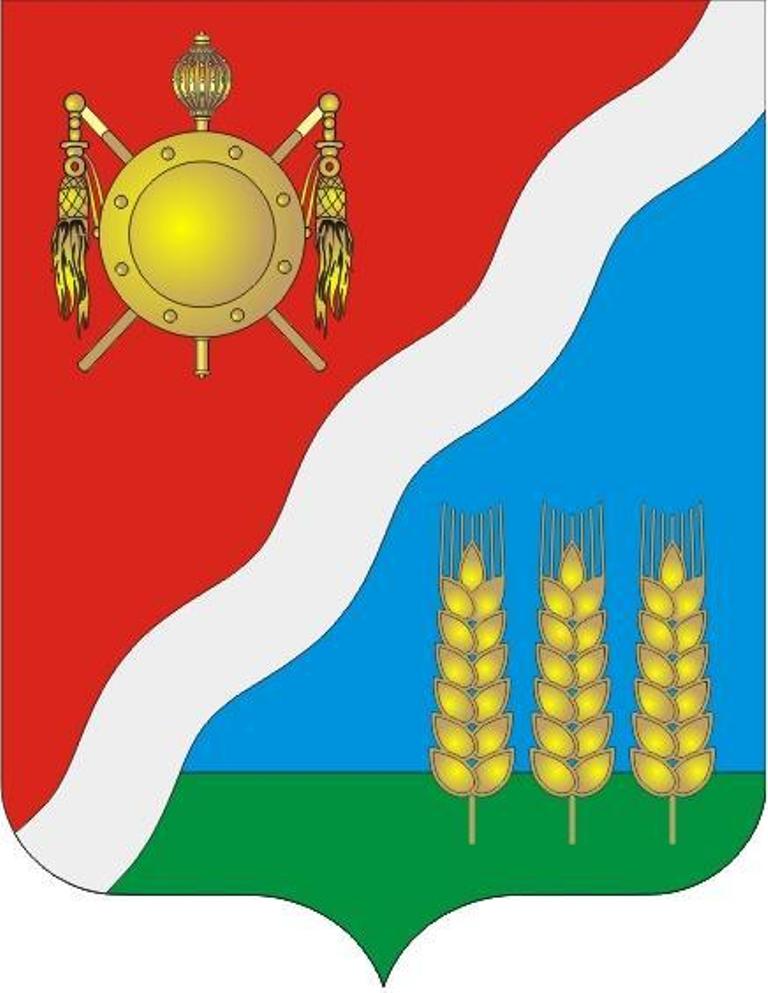 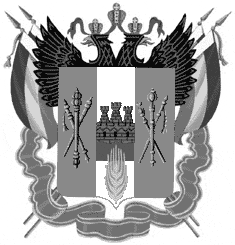 Уважаемые руководители!На основании внепланового заседания комиссии по чрезвычайным ситуациям и пожарной безопасности администрации Волгодонского района №7 от 01.07.2021 в целях снижения несчастных случаев на воде, предлагается реализовать следующий комплекс мероприятий:организовать профилактическую работу с родителями (законными представителями) через родительские группы в социальных сетях о недопущении оставления детей без присмотра вблизи водоемов с разъяснением ответственности за несоблюдение правил охраны жизни людей на водных объектах, действиях детей и взрослых в случае происшествия (привлечение внимания криками «Помогите! Спасите! Человек тонет!»); выявлять семьи, находящиеся в социально опасном положении, для оказания адресной помощи;усилить проведение профилактической работы, обратив особое внимание на места проживания многодетных семей, лиц, ведущих асоциальный образ жизни.Распространить памятки на сайтах, информационных стендах о безопасности жизни детей на водоемах.Приложение: памятки.Заведующий Отделомобразования администрацииВолгодонского района							   М.Г. ШуплецоваО.В. Кириченко  8(86394)70390